工业品外观设计国际注册海牙体系法律发展工作组第七届会议2018年7月16日至18日，日内瓦议程草案秘书处编拟会议开幕选举主席和两名副主席通过议程见本文件。通过工业品外观设计国际注册海牙体系法律发展工作组第六届会议报告草案见文件H/LD/WG/6/7 Prov.。《共同实施细则》第3条修正案见文件H/LD/WG/7/2。《行政规程》修正案见文件H/LD/WG/7/3。与驳回通知公共可用性有关的问题见文件H/LD/WG/7/4。与是否扩大语言制度有关的考虑见俄罗斯联邦代表团的提案（文件H/LD/WG/7/5）。其他事项主席总结会议闭幕[文件完]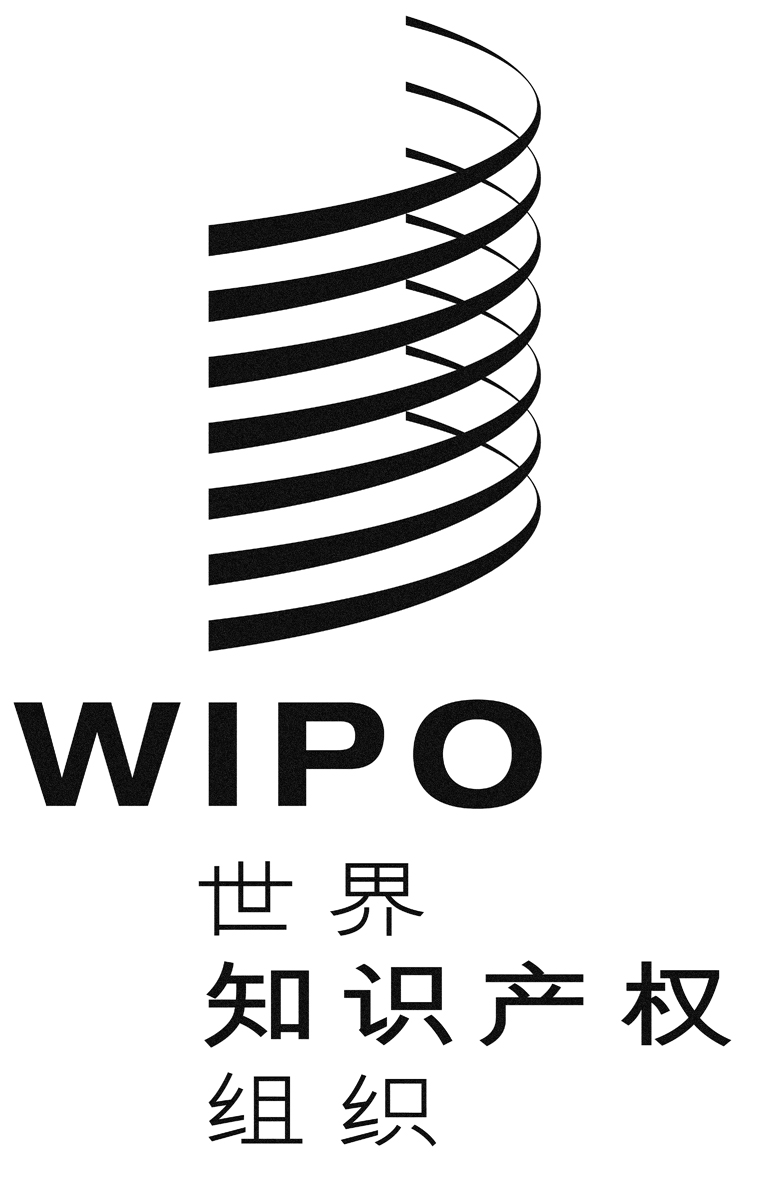 CH/LD/WG/7/1 Prov.3H/LD/WG/7/1 Prov.3H/LD/WG/7/1 Prov.3原 文：英文原 文：英文原 文：英文日 期：2018年7月10日  日 期：2018年7月10日  日 期：2018年7月10日  